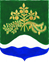 АДМИНИСТРАЦИЯ МУНИЦИПАЛЬНОГО ОБРАЗОВАНИЯМИЧУРИНСКОЕ СЕЛЬСКОЕ ПОСЕЛЕНИЕМУНИЦИПАЛЬНОГО ОБРАЗОВАНИЯПРИОЗЕРСКИЙ МУНИЦИАЛЬНЫЙ РАЙОН ЛЕНИНГРАДСКОЙ ОБЛАСТИП О С Т А Н О В Л Е Н И Е01 сентября 2021 года                                                                                                      № 142В соответствии с Постановлением Правительства Ленинградской области от 19 июня 2008 года № 177 «Об утверждении правил подготовки и проведения отопительного сезона в Ленинградской области», в целях обеспечения устойчивого функционирования объектов жилищно-коммунального хозяйства муниципального образования Мичуринское сельское поселение, своевременной и качественной подготовки объектов к работе в осенне-зимний период 2021-2022 гг., а также предупреждения чрезвычайных ситуаций, администрация муниципального образования Мичуринское сельское поселение муниципального образования Приозерский муниципальный район Ленинградской области ПОСТАНОВЛЯЕТ:1. Внести в постановление администрации муниципального образования Мичуринское сельское поселение муниципального образования Приозерский муниципальный район Ленинградской области от 14.05.2021 № 105 «О подготовке объектов жилищно-коммунального хозяйства к отопительному сезону 2021-2022 гг.» (далее – постановление), следующие изменения:1.1. Внести в приложение 1 к постановлению администрации муниципального образования Мичуринское сельское поселение муниципального образования Приозерский муниципальный район Ленинградской области от 14.05.2021 № 105 «О подготовке объектов жилищно-коммунального хозяйства к отопительному сезону 2021-2022 гг.» изменение, изложив его в новой редакции согласно приложению1.2. Опубликовать настоящее постановление в средствах массовой информации и разместить в информационно-телекоммуникационной сети Интернет на сайте администрации муниципального образования Мичуринское сельское поселение муниципального образования Приозерский муниципальный район Ленинградской области.3. Настоящее постановление вступает в силу с даты опубликования.4. Контроль за выполнением настоящего постановления оставляю за собой.Врио главы администрацииМО Мичуринское сельское поселение                                                                    Кукуца С.Р.УТВЕРЖДЕНОПостановлением Врио главы администрациимуниципального образованияМичуринское сельское поселение№142  от 01.09.2021 годаПриложение №1Составмежведомственной комиссии муниципального образования Мичуринское сельское поселение по подготовке и проведению отопительного сезона 2021-2022 гг.Председатель комиссии – Врио главы администрации муниципального образования Мичуринское сельское поселение Кукуца С.Р.Члены комиссии:1. Начальник Приозерского участка АО «Газпром газораспределение Ленинградская область» - Хомогоров Н.А.2. Начальник Всеволожского района эксплуатации филиал АО «Газпром теплоэнерго» - Корепанов В.В.3. Мастер АО «Газпром теплоэнерго» - Юрашевич В.Н.4. Мастер ЗАО «ТВЭЛОблСервис» - Капитонова С.А.О подготовке объектов жилищно-коммунального хозяйства к отопительному сезону 2021-2022 гг.